         firma SVOBODA – Lučice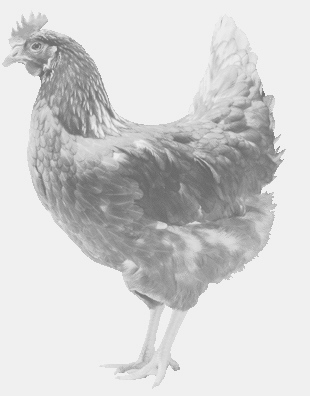  drůbežárna Mírovka, Vadín, 569489358, 777989857NOSNÉ KUŘICE  barva červená a černáStáří:        17    týdnůCena:       145,-Kč/kuspondělí 15. srpna 2016v 13.00 h. - Makovu obecního úřaduMožno objednat: 569489358svoboda.lucice@seznam.cz